SUMMER VACATION HOIDAY HOMEWORK 2019-20                                             CLASS 7THScienceActivity–1: NutrientsTo find out the nutrients present in different packed food (healthdrinks)Procedure1. Collect 5 packed items that are available in market.2. Make a list of nutrients (components of food) found in them.3. Find out the amount of each of the nutrients present in them.Q.1 Prepare 5 objective type question (MCQ) each from chapter 1 to 2 of your book.Q.2 What do you understand by photosynthesis? Explain with diagram Q.3 Draw and label figure of the Human digestive system. (Chart)1 Buccal cavity2 Salivary gland 3 Oesophagus 4 Stomach 5 Small intestine 6 Large intestine 7 Gall bladder 8 Duodenum9 Pancreas 10 RectumSUMMER HOLIDAYHOME WORK SESSION 2019-2020                                                  SUBJECT :-MATHSCLASS 7THQuestion 1 What is the value of (-22)-[(-23)-{(-17)-(-61)}]
Question 2 What should be subtracted from -9876 to obtain -9512?
Question 3 The temperature of a city is 40C. Next day the temperature falls by 50C. What is the temperature of the city next day?
Question 4 Fill in the blanks
Sum of integer and its additive inverse is …………………..Sum of -22 and -44 is ……………….-36 ÷ (……..)=-9………………. Is absolute value of -998Question 5 Mark the correct optionSum of two negative numbers is alwaysPositiveNegative01Which property is reflected in this equation 7×5=5×7ClosureCommutativeAssociativeDistributiveQuestion 6 A divers descends 20 feet in the water from the boat at the surface of a lake. He then rose 12 feet and descends another 18 feet. At this point what is his depth in water?
Question 7 Verify a-(-b) =a + b for the following values of ‘a’ and ‘b’
a=34      b=73a=45      b=30Question 8 Write down the pair of integers whose
Sum is -4Sum is 0Difference is 2Difference is -6Question 9 Verify the following
(-22) × [(-4) + (-5)]=[(-22) × (-4)] + [(-22) × (-5)](-12) × [(3) + (-9)]=[(-12) × (4)] + [(-12) × (-9)]Question 10 Evaluate
(-100)÷5(-36)÷(-4)(0)÷(-12)[(-30)÷5]÷2(-40)÷40Question 11 The price if a stock decreases Rs. 45 per day for four consecutive days. What was the total change in value of the stock over 4 day period?
Question 12 A group of hikers is descending the mountain at a rate of 600 feet per hour. What is the change in elevation of hiker after 6 hours?
Question 13 An elevator descends into a mine shaft at the rate of 6 m/min. If the descent starts from 10 m above the ground level, how long will it take to reach -350 m.
Question 14 In a test (+5) marks are given for every correct answer and (-2) marks are given for every incorrect answer.
Radhika answered all the questions and scored 30 marks and get 10 correct answersJay also answered all the questions and scored (-12) marks though he got 4 correct answersHow many incorrect answers had they attempted?
Question 15 In a test (+5) marks are given for every correct answer and (-2) marks are given for every incorrect answer and 0 for answer not attempted. Ram gets 3 correct and 4 incorrect out of 7 questions he attempted. What is his score?Holiday Homework Class-72019-20201-Write the definition of the following along with 5 example of1.Noun     2. Pronoun     3. Adjective      4. Adverb       5.  Article6. Verb      7. Preposition   8. Conjunction    9.  Interjection2.Write an essay on the following topic minimum 1 page in English H.W. Book1. A Visit to a hospital2. A cricket match 3. A journey by train4. A street quarrel 5. A road accident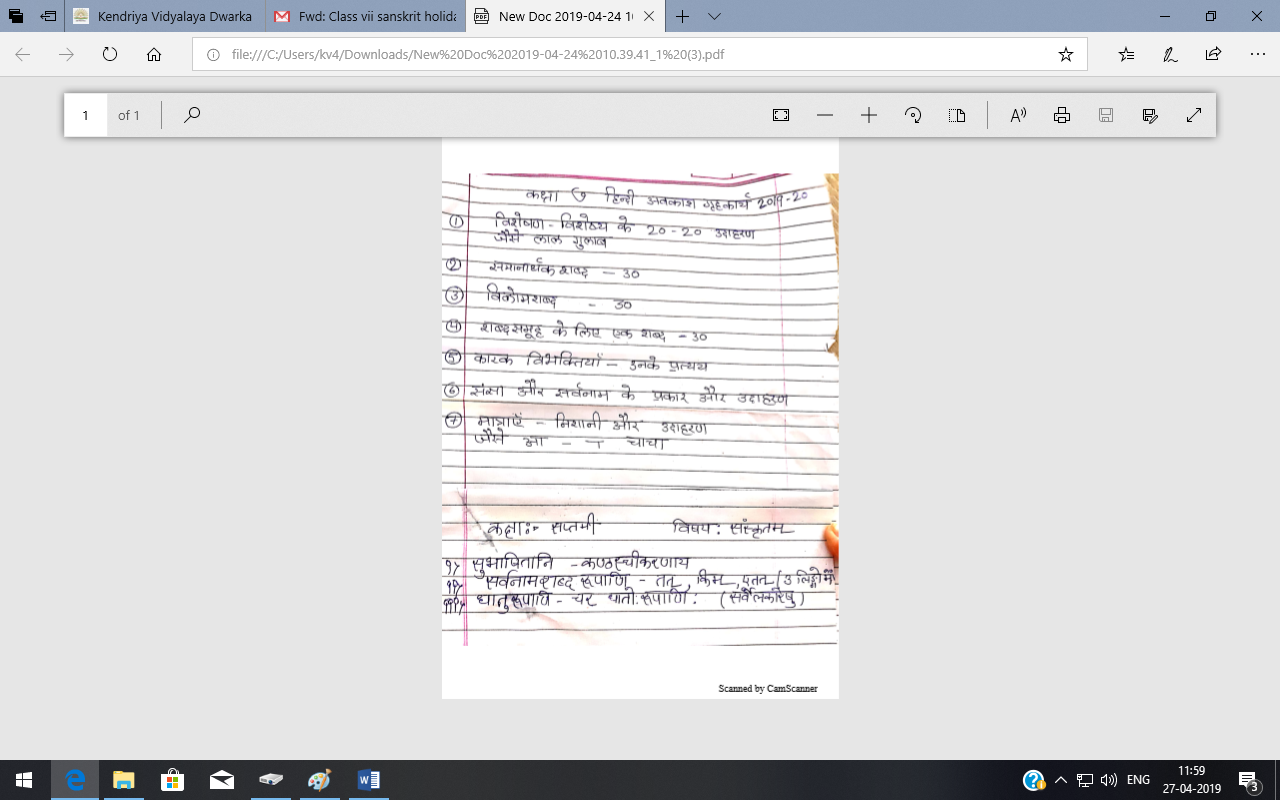 